ЧОРТКІВСЬКА    МІСЬКА    РАДА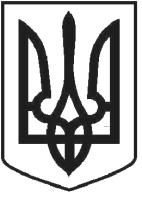 ВИКОНАВЧИЙ КОМІТЕТР І Ш Е Н Н Я (проєкт )2023 року  № Про звільнення території міста Чорткова від незаконно розміщених тимчасових спорудВідповідно до «Порядку демонтажу незаконно встановлених тимчасових споруд на території міста Чорткова», затвердженого рішенням Чортківської міської ради від 23.12.2016  № 447, «Правил благоустрою м. Чорткова», затвердженого рішення від 24.01.2011 № 13, Порядку розміщення тимчасових споруд для провадження підприємницької діяльності, затвердженого наказом Міністерства регіонального розвитку, будівництва та житлово-комунального господарства України від 21.10.2011 № 244, ч.2 ст.10 Закону України  «Про благоустрій населених пунктів», керуючись пп.7 п.«а» ч.1 ст.30, ст. 52,             ч.6 ст. 59 Закону України  «Про місцеве самоврядування в Україні», на підставі протокольного рішення комісія з питань звільнення території міста Чорткова від незаконно встановлених тимчасових споруд від 21.02.2023, виконавчий комітет міської радиВИРІШИВ :Звільнити територію міста Чорткова від незаконно розміщених тимчасових споруд:Тимчасову споруду для провадження підприємницької діяльності «Кульбаба» по вул. Дениса Січинського, м. Чортків;Тимчасову споруду для провадження підприємницької діяльності                 по вул. Степана Бандери (біля будинку № 13) по вул. Дениса Січинського,                  м. Чортків.1.1. Звільнення території міста Чорткова від незаконно розміщених тимчасових споруд здійснити шляхом демонтажу та їх транспортування до місця зберігання.2. Власникам вказаних у п.1 даного рішення, запропонувати самостійно, протягом 15 календарних днів з дня оприлюднення даного рішення на офіційному сайті Чортківської міської ради, виконати роботи щодо усунення наслідків порушень Правил благоустрою міста Чорткова шляхом демонтажу тимчасової споруди, та привести місця розташування в належний стан з відновленням благоустрою.3. У разі невиконання власниками тимчасових споруд, казаних у п.1 даного рішення, виконання даного рішення доручити КП «Благоустрій» Чортківської міської ради виконати роботи по демонтажу тимчасових споруд (далі – демонтаж ТС), у відповідності до Порядку демонтажу незаконно встановлених тимчасових споруд на території міста Чорткова.4. Визначити місцем зберігання ТС територію КП «Благоустрій» за адресою: вул. Заводська, буд. 2, м. Чортків.5. Управлінню комунального господарства Чортківської міської ради, відділу архітектури та містобудівного кадастру Чортківської міської ради жити заходів щодо організації виконання даного рішення.6. Відділу муніципальної інспекції та контролю за паркуванням міської ради забезпечити охорону громадського порядку під час демонтажу ТС.7. КП «Благоустрій» забезпечити зберігання  демонтованих об’єктів, та протягом п’яти робочих днів після демонтажу надати комісії міської ради з питань звільнення території міста Чорткова від незаконно встановлених тимчасових споруд відповідні документи про розмір понесених витрат на демонтаж та транспортування.8. Витрати по демонтажу, транспортуванню та зберіганню покласти вказаних у п. 1 даного рішення об’єктів несе власник. 9. Підготовку документів щодо демонтажу, зберігання та повернення власникам вказаних у п. 1 даного рішення об’єктів здійснити комісії з питань звільнення території міста Чорткова від незаконно встановлених тимчасових споруд.10. Копію рішення направити управлінню комунального господарства Чортківської міської ради, відділу муніципальної інспекції та контролю за паркуванням міської ради, КП «Благоустрій» Чортківської міської ради,          АТ «Чортківський хлібзавод».11. Контроль за виконанням даного рішення покласти на заступника міського голови з питань діяльності виконавчих органів міської ради Наталію ВОЙЦЕХОВСЬКА.Міський голова                                                    	         Володимир ШМАТЬКО                         Я.П. Дзиндра                        Н.М. Войцехоська                       М.С. Фаріон                       В.С. Грещук      